Frühjahrs- und Sommeranlässe 2020Selbstverständlich suchen die Organisatoren der Quartieranlässe Helferinnen und Helfer. Falls Ihr Zeit und Lust habt meldet euch bei den Organisatoren. Spontane Hilfe ist auch jederzeit willkommen.Weitere Infos auf unserer Homepage www.qv-notkersegg.ch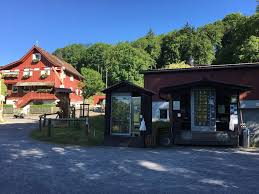 20. März Hauptversammlung des Quartiervereins ab 19 Uhr im Gasthaus KurzeckZusammen ein gemeinsamen Abend geniessen!Thema «Gemeinsam leben im Quartier» - Ein Input, bei dem Mitmachen gewünscht ist!Anmeldung an andrew_schibli@yahoo.com1. MaiFrauenznachtIn der Bäckerei Lichtensteiger (alforno), Stockbergstrasse 3, 9014 St.GallenFeine Zöpfe formen und backen und selbst belegte Pizza essen.Anmeldungen bis 1.April an Angelika Thürlemann, Hardungstrasse 8, in den Briefkasten oder ein SMS an 079 837 13 79.29. MaiTag der NachbarnMit guter Nachbarschaft geht’s einfach ringer.Initiative Bewohnerinnen und Bewohner der Stadt St.Gallen werden aufgerufen, an dem Tag einen kleinen Anlass mit Nachbarn durchzuführen.Infos unter www.tagdernachbarn.ch/stgallen Am 1. Freitag im MonatHereinspaziert!Am 1. Freitag im MonatJeden Monat Nachbarn zuhause kennenlernen. Ungezwungen und spontan.Infos auf unserer Homepage www.qv-notkersegg.chIm SommerBlumenwettbewerbDer gemeinsame Anlass von der Vereinigung der Quartiervereine (VQV) und dem lokalen Gärtnermeisterverein. Unser Quartier ist jeweils vorne dabei.VORANKÜNDIGUNGEN (mehr Informationen im Frühjahrs-Versand oder auf www.qv-notkersegg.ch)VORANKÜNDIGUNGEN (mehr Informationen im Frühjahrs-Versand oder auf www.qv-notkersegg.ch)Im MaiProjekt Sitzbänke im Quartier Unser Quartier braucht mehr Sitzgelegenheiten!21. JuniQuartierzmorgäDer Quartier-Brunch für Jung und Alt – Datum schon mal reservieren!8. AugustQuartierfest mit KinderolympiadeDer Traditionsanlass für alle.Am Nachmittag messen sich die kleinen und grossen Kinder in den unterschiedlichsten Disziplinen, am Abend sitzen alle Generationen des Quartiers gemütlich zusammen.Im SeptemberMännerabend – der beliebte Anlass